TANTÁRGYI ADATLAPTantárgyleírásAlapadatokTantárgy neve (magyarul, angolul) ● Azonosító (tantárgykód)BMEEPA tantárgy jellegeKurzustípusok és óraszámokTanulmányi teljesítményértékelés (minőségi értékelés) típusaKreditszám TantárgyfelelősTantárgyat gondozó oktatási szervezeti egységA tantárgy weblapja A tantárgy oktatásának nyelve A tantárgy tantervi szerepe, ajánlott féléveKözvetlen előkövetelmények Erős előkövetelmény:Gyenge előkövetelmény:Párhuzamos előkövetelmény:Kizáró feltétel (nem vehető fel a tantárgy, ha korábban teljesítette az alábbi tantárgyak vagy tantárgycsoportok bármelyikét):A tantárgyleírás érvényességeJóváhagyta az Építészmérnöki Kar Tanácsa, érvényesség kezdete Célkitűzések és tanulási eredmények Célkitűzések Tanulási eredmények A tantárgy sikeres teljesítésével elsajátítható kompetenciákTudásKépességAttitűdÖnállóság és felelősségOktatási módszertan Tanulástámogató anyagokSzakirodalomJegyzetek Letölthető anyagok Tantárgy tematikájaElőadások tematikája– Gyakorlati órák tematikájaFélévindító – a félév programjának, metodikájának, vizsgálatok és megismerés szempontjainak ismertetése, kiadott anyagok – csoportok alakításaA tervezési helyszín megismerése, előadások, helyszínbejárás Helyzetelemzés / csoportmunka, prezentációkÉrtékelés, jövőkép / csoportmunkaVárosfejlesztési stratégia, program / csoportmunka, prezentációkTervbemutatás: közös vizsgálatok, program bemutatása / értékelés, konzultációEgyéni feladatok koncepciója / egyéni konzultációEgyéni feladatok/ konzultációTervbemutatás: vázlatterve, közös bemutatásEgyéni feladatok / konzultációEgyéni feladatok / konzultációTantárgyKövetelmények A Tanulmányi teljesítmény ellenőrzése ÉS értékeléseÁltalános szabályok Teljesítményértékelési módszerekTeljesítményértékelések részaránya a minősítésbenÉrdemjegy megállapítás Javítás és pótlás A tantárgy elvégzéséhez szükséges tanulmányi munka Jóváhagyás és érvényességJóváhagyta az Építészmérnöki Kar Tanácsa, érvényesség kezdete 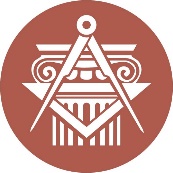 BUDAPESTI MŰSZAKI ÉS GAZDASÁGTUDOMÁNYI EGYETEMÉPÍTÉSZMÉRNÖKI KARkurzustípusheti óraszámjellegelőadás (elmélet)gyakorlatlaboratóriumi gyakorlatneve:beosztása:elérhetősége:tevékenységóra / félévrészvétel a kontakt tanórákonfelkészülés a részteljesítményértékelésre12x1=12féléves feladat elkészítéseösszesen:∑ 